   The other other 88 club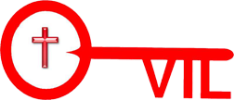    The other other 88 club   The other other 88 club76 x ½ = 54 x ½ = 98 x ½ = 110 x ½ = 260 x ½ = 600 x ½ = 660 x ½ = 440 x ½ = 920 x ½ = 94 x ½ = 89 x ½ = 75 x ½ = 95 x ½ = 73 x ½ = 111 x ½=65 x ½ = 119 x ½ = 27 x ½ =81 x ½ = 88 x ½ = 56 x ½ = 106 x ½ = 93 x ½ =  66 x 1/3 = 87 x 1/3 = 117 x 1/3 = 243 x 1/3 = 414 x 1/3 = 420 x 1/3 = 315 x 1/3 = 603 x 1/3 = 75 x 1/3 = 81 x 1/3 = 54 x 1/3 = 93 x 1/3 = 111 x 1/3 = 108 x 1/3 =33 x 1/3 = 3 x 1/3 =45 x 1/3 = 147 x 1/3 = 18 x 1/3 = 17 x 10 =13 x 2 =13 x 8 =12 x 4 =11 x 9 =13 x 6 =13 x 7 =7 x 7 =10 x 11 =13 x 10 =17 x 2 =14 x 10 =13 x 11 =9 x 5 =3 x 3 =7 x7 =6 x 6=8 x 8 =9 x 9 =11 x 11 =36 x 1/4 = 84 x 1/4= 52 x 1/4= 100 x 1/4 = 68 x 1/4= 224 x 1/4= 128 x1/4 = 348 x 1/4 = 800 x1/4 = 60 x 1/4= 64 x 1/4 = 76 x1/4 = 46 x 1/4= 77 x1/4 = 109 x1/4=66 x1/4 = 121 x 1/4 = 23 x 1/4=87 x 1/4 = 16 x 1/4 = 32 x 1/4 = 86 x 2.5 = 34 x 2.5 = 78 x 2.5 = 180 x 2.5 = 290 x 2.5= 500 x 2.5 = 570 x 2.5 = 110 x 2.5 = 800 x 2.5 = 610 x 2.5 = 116 x 2.5 = 108 x 2.5 = 88 x2.5 = 67 x2.5 = 102 x2.5= 42 x2.5 =  13 x 2.5 =  15 x 2.5 = 17 x 2.5 =  18 x 2.5 =  16 x 2.5 =  22 x 2.5 =  94 x 2.5 = 